別記様式第28　　　　　　　　　　　　　　　　　　　　　　　　　　　　　　　　　　　　 ①配線　　　　　　　　　　　　　　　　　　　　　　　　　　　　　　　　　　　　　　　　 ②備考１　この用紙の大きさは、日本産業規格Ａ４とすること。　　２　選択肢のある欄は、該当する事項を○印で囲むこと。　　３　結果の欄には、良否を記入すること。配 線 の 試 験 結 果 報 告 書試験実施日　　　　　年　　　月　　　日　試験実施者　　　　　　　　　　　　　　　　　　　　　住　所　　　　　　　　　　　　　　　　　　　　　氏　名　　　　　　　　　　　　　　　　　　　　配 線 の 試 験 結 果 報 告 書試験実施日　　　　　年　　　月　　　日　試験実施者　　　　　　　　　　　　　　　　　　　　　住　所　　　　　　　　　　　　　　　　　　　　　氏　名　　　　　　　　　　　　　　　　　　　　配 線 の 試 験 結 果 報 告 書試験実施日　　　　　年　　　月　　　日　試験実施者　　　　　　　　　　　　　　　　　　　　　住　所　　　　　　　　　　　　　　　　　　　　　氏　名　　　　　　　　　　　　　　　　　　　　配 線 の 試 験 結 果 報 告 書試験実施日　　　　　年　　　月　　　日　試験実施者　　　　　　　　　　　　　　　　　　　　　住　所　　　　　　　　　　　　　　　　　　　　　氏　名　　　　　　　　　　　　　　　　　　　　配 線 の 試 験 結 果 報 告 書試験実施日　　　　　年　　　月　　　日　試験実施者　　　　　　　　　　　　　　　　　　　　　住　所　　　　　　　　　　　　　　　　　　　　　氏　名　　　　　　　　　　　　　　　　　　　　等の種類等の種類屋内消火栓設備　　スプリンクラー設備　　水噴霧消火設備　　泡消火設備不活性ガス消火設備　ハロゲン化物消火設備　粉末消火設備　屋外消火栓設備自動火災報知設備　　　　 ガス漏れ火災警報設備　　　　 漏電火災警報器消防機関へ通報する火災報知設備　　非常警報設備　　放送設備　　誘導灯排煙設備　　連結送水管　　非常コンセント設備　　無線通信補助設備屋内消火栓設備　　スプリンクラー設備　　水噴霧消火設備　　泡消火設備不活性ガス消火設備　ハロゲン化物消火設備　粉末消火設備　屋外消火栓設備自動火災報知設備　　　　 ガス漏れ火災警報設備　　　　 漏電火災警報器消防機関へ通報する火災報知設備　　非常警報設備　　放送設備　　誘導灯排煙設備　　連結送水管　　非常コンセント設備　　無線通信補助設備屋内消火栓設備　　スプリンクラー設備　　水噴霧消火設備　　泡消火設備不活性ガス消火設備　ハロゲン化物消火設備　粉末消火設備　屋外消火栓設備自動火災報知設備　　　　 ガス漏れ火災警報設備　　　　 漏電火災警報器消防機関へ通報する火災報知設備　　非常警報設備　　放送設備　　誘導灯排煙設備　　連結送水管　　非常コンセント設備　　無線通信補助設備試　　　　験　　　　項　　　　目試　　　　験　　　　項　　　　目試　　　　験　　　　項　　　　目結果外　　　　 観　　　　 試　　　　 験設置場所等―――外　　　　 観　　　　 試　　　　 験開閉器―――外　　　　 観　　　　 試　　　　 験遮断器―――外　　　　 観　　　　 試　　　　 験保護配線保護配線の系路電源回路・操作回路・表示灯回路・警報回路外　　　　 観　　　　 試　　　　 験保護配線電線の種類・太さ―――外　　　　 観　　　　 試　　　　 験保護配線配線方法―――外　　　　 観　　　　 試　　　　 験保護配線接続―――外　　　　 観　　　　 試　　　　 験保護配線工事方法―――外　　　　 観　　　　 試　　　　 験配線（耐火耐熱保護配線を除く。）電線の種類・太さ―――外　　　　 観　　　　 試　　　　 験配線（耐火耐熱保護配線を除く。）配線方法―――外　　　　 観　　　　 試　　　　 験配線（耐火耐熱保護配線を除く。）接続―――外　　　　 観　　　　 試　　　　 験耐震措置耐震措置―――機　能　試　験試験電圧の種別低圧・高圧・特別高圧機　能　試　験試験接地抵抗値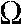 機　能　試　験試験電源回路Ｖ　　　　　　　　　Ｍ機　能　試　験試験操作回路Ｖ　　　　　　　　　Ｍ機　能　試　験試験表示灯回路Ｖ　　　　　　　　　Ｍ機　能　試　験試験警報回路Ｖ　　　　　　　　　Ｍ試　　　 験　　　 項　　　 目試　　　 験　　　 項　　　 目試　　　 験　　　 項　　　 目種　別　・　容　量　等　の　内　容結果機能試験絶縁抵抗試験感知器回路Ｖ　　　　　　　　　Ｍ機能試験絶縁抵抗試験附属装置回路等Ｖ　　　　　　　　　Ｍ機能試験絶縁耐力試験絶縁耐力試験備　　　　　　　　　　　　　　　　　　　　　　　　　　　　　　　　　　　　　　考試験実施者が有している資格：試験実施者が有している資格：試験実施者が有している資格：試験実施者が有している資格：